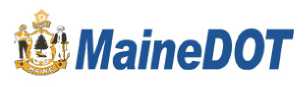 Departamento de Transporte de Maine
Formulario de queja de discriminación externa(Título VI / No discriminación y ADA / Sección 504 Quejas)Por favor, envíe la queja por correo a:Departamento de Transporte de Maine Oficina de Derechos Civiles State House Station 16Augusta, Maine 04333-0016Attention: Sherry Y. TompkinsCorreo electrónico: sherry.tompkins@maine.gov, Fax: 207-624-3021Número de teléfono: (207) 624-3066 ~ Los usuarios de TTY deben llamar al 711, servicio de retransmisión de MaineSECCIÓN ISECCIÓN ISECCIÓN ISECCIÓN INombre:Dirección de correo electrónico:Número de teléfono:Número de teléfono:Dirección:Ciudad:Estado:	Código postal:Código postal:SECCIÓN IISECCIÓN IISECCIÓN IISECCIÓN II1. ¿Está presentando esta queja en su propio nombre? □ Sí (vaya a la Sección III) □ No (vaya al número 2)1. ¿Está presentando esta queja en su propio nombre? □ Sí (vaya a la Sección III) □ No (vaya al número 2)1. ¿Está presentando esta queja en su propio nombre? □ Sí (vaya a la Sección III) □ No (vaya al número 2)1. ¿Está presentando esta queja en su propio nombre? □ Sí (vaya a la Sección III) □ No (vaya al número 2)2. Si ha respondido "no" a la pregunta 1, describa su relación con la persona ("demandante") en nombre de la cual está presentando la queja y explique por qué la presenta en nombre de un tercero.2. Si ha respondido "no" a la pregunta 1, describa su relación con la persona ("demandante") en nombre de la cual está presentando la queja y explique por qué la presenta en nombre de un tercero.2. Si ha respondido "no" a la pregunta 1, describa su relación con la persona ("demandante") en nombre de la cual está presentando la queja y explique por qué la presenta en nombre de un tercero.2. Si ha respondido "no" a la pregunta 1, describa su relación con la persona ("demandante") en nombre de la cual está presentando la queja y explique por qué la presenta en nombre de un tercero.3. ¿Ha obtenido permiso de la parte agraviada (demandante) para presentar esta queja en su nombre?□ Sí	□ No3. ¿Ha obtenido permiso de la parte agraviada (demandante) para presentar esta queja en su nombre?□ Sí	□ No3. ¿Ha obtenido permiso de la parte agraviada (demandante) para presentar esta queja en su nombre?□ Sí	□ No3. ¿Ha obtenido permiso de la parte agraviada (demandante) para presentar esta queja en su nombre?□ Sí	□ NoSECCIÓN IIISECCIÓN IIISECCIÓN IIISECCIÓN III1. Fecha del incidente:1. Fecha del incidente:1. Fecha del incidente:1. Fecha del incidente:2. Si procede, nombre de la(s) persona(s) que supuestamente ha(n) discriminado contra usted:2. Si procede, nombre de la(s) persona(s) que supuestamente ha(n) discriminado contra usted:2. Si procede, nombre de la(s) persona(s) que supuestamente ha(n) discriminado contra usted:2. Si procede, nombre de la(s) persona(s) que supuestamente ha(n) discriminado contra usted:Creo que se me discriminó por:□ Raza	□ Color	□ Origen nacional	□ DiscapacidadCreo que se me discriminó por:□ Raza	□ Color	□ Origen nacional	□ DiscapacidadCreo que se me discriminó por:□ Raza	□ Color	□ Origen nacional	□ DiscapacidadCreo que se me discriminó por:□ Raza	□ Color	□ Origen nacional	□ Discapacidad4. Explique brevemente el incidente y cómo siente que fue discriminado, incluyendo cómo cree que a otros se los trató en forma distinta que a usted. Si necesita más espacio o tiene material escrito adicional relativo a su queja, adjúntelo a este formulario.4. Explique brevemente el incidente y cómo siente que fue discriminado, incluyendo cómo cree que a otros se los trató en forma distinta que a usted. Si necesita más espacio o tiene material escrito adicional relativo a su queja, adjúntelo a este formulario.4. Explique brevemente el incidente y cómo siente que fue discriminado, incluyendo cómo cree que a otros se los trató en forma distinta que a usted. Si necesita más espacio o tiene material escrito adicional relativo a su queja, adjúntelo a este formulario.4. Explique brevemente el incidente y cómo siente que fue discriminado, incluyendo cómo cree que a otros se los trató en forma distinta que a usted. Si necesita más espacio o tiene material escrito adicional relativo a su queja, adjúntelo a este formulario.5. ¿Por qué cree que hubo discriminación?5. ¿Por qué cree que hubo discriminación?5. ¿Por qué cree que hubo discriminación?5. ¿Por qué cree que hubo discriminación?6. ¿Qué solución solicita? Sea específico.6. ¿Qué solución solicita? Sea específico.6. ¿Qué solución solicita? Sea específico.6. ¿Qué solución solicita? Sea específico.7. Indique cualquier persona o personas con las que podemos ponernos en contacto para obtener información adicional que apoye o aclare su queja.7. Indique cualquier persona o personas con las que podemos ponernos en contacto para obtener información adicional que apoye o aclare su queja.7. Indique cualquier persona o personas con las que podemos ponernos en contacto para obtener información adicional que apoye o aclare su queja.7. Indique cualquier persona o personas con las que podemos ponernos en contacto para obtener información adicional que apoye o aclare su queja.Nombre:Nombre:Número de teléfono:Número de teléfono:Dirección:Ciudad:Estado:Código postal:SECCIÓN IVSECCIÓN IVSECCIÓN IVSECCIÓN IV1. ¿Ha presentado anteriormente una queja de Título VI ante el Departamento de Transporte de Maine?□ Sí	□ No1. ¿Ha presentado anteriormente una queja de Título VI ante el Departamento de Transporte de Maine?□ Sí	□ No1. ¿Ha presentado anteriormente una queja de Título VI ante el Departamento de Transporte de Maine?□ Sí	□ No1. ¿Ha presentado anteriormente una queja de Título VI ante el Departamento de Transporte de Maine?□ Sí	□ No2. ¿Ha presentado esta queja ante algún otro organismo federal, estatal o local, o ante algún tribunal estatal o federal?□ Sí	□ No2. ¿Ha presentado esta queja ante algún otro organismo federal, estatal o local, o ante algún tribunal estatal o federal?□ Sí	□ No2. ¿Ha presentado esta queja ante algún otro organismo federal, estatal o local, o ante algún tribunal estatal o federal?□ Sí	□ No2. ¿Ha presentado esta queja ante algún otro organismo federal, estatal o local, o ante algún tribunal estatal o federal?□ Sí	□ NoEn caso afirmativo, marque todas las casillas que correspondan: □ Agencia Federal □ Tribunal federal □ Agencia local □ Agencia del estado	□ Tribunal estatalEn caso afirmativo, marque todas las casillas que correspondan: □ Agencia Federal □ Tribunal federal □ Agencia local □ Agencia del estado	□ Tribunal estatalEn caso afirmativo, marque todas las casillas que correspondan: □ Agencia Federal □ Tribunal federal □ Agencia local □ Agencia del estado	□ Tribunal estatalEn caso afirmativo, marque todas las casillas que correspondan: □ Agencia Federal □ Tribunal federal □ Agencia local □ Agencia del estado	□ Tribunal estatal3. Si la queja se presentó ante un organismo o tribunal, proporcione los datos de la persona de contacto suya en el organismo o tribunal donde se presentó la queja:Agencia o Tribunal:3. Si la queja se presentó ante un organismo o tribunal, proporcione los datos de la persona de contacto suya en el organismo o tribunal donde se presentó la queja:Agencia o Tribunal:3. Si la queja se presentó ante un organismo o tribunal, proporcione los datos de la persona de contacto suya en el organismo o tribunal donde se presentó la queja:Agencia o Tribunal:3. Si la queja se presentó ante un organismo o tribunal, proporcione los datos de la persona de contacto suya en el organismo o tribunal donde se presentó la queja:Agencia o Tribunal:Nombre de la persona de contacto:Dirección:Dirección:Número de teléfono:SECCIÓN VSECCIÓN VSECCIÓN VSECCIÓN VTENGA EN CUENTA: El Departamento de Transporte de Maine no puede aceptar su queja sin una firma.TENGA EN CUENTA: El Departamento de Transporte de Maine no puede aceptar su queja sin una firma.TENGA EN CUENTA: El Departamento de Transporte de Maine no puede aceptar su queja sin una firma.TENGA EN CUENTA: El Departamento de Transporte de Maine no puede aceptar su queja sin una firma.Afirmo que he leído la acusación anterior y que es cierta a mi leal saber y entender.Firma del demandante: 	 Fecha:	Nombre del demandante en letra de molde o mecanografiada: 	Afirmo que he leído la acusación anterior y que es cierta a mi leal saber y entender.Firma del demandante: 	 Fecha:	Nombre del demandante en letra de molde o mecanografiada: 	Afirmo que he leído la acusación anterior y que es cierta a mi leal saber y entender.Firma del demandante: 	 Fecha:	Nombre del demandante en letra de molde o mecanografiada: 	Afirmo que he leído la acusación anterior y que es cierta a mi leal saber y entender.Firma del demandante: 	 Fecha:	Nombre del demandante en letra de molde o mecanografiada: 	